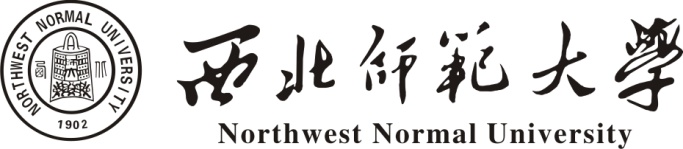 社会发展与公共管理学院研究生培养方案（2018版）二〇一八年九月目 录社会学学术学位硕士研究生培养方案	1公共管理学术学位硕士研究生培养方案	5社会工作硕士专业学位研究生培养方案	9公共管理硕士（MPA）专业学位研究生培养方案	15社会学学术学位硕士研究生培养方案（学科或专业代码：0303）一、学科概况西北师范大学社会学硕士点是1998年经国务院学位委员会批准的西北地区第一个社会学硕士学位点，2001年本学位点的社会学专业成为甘肃省重点学科；2011年3月经甘肃省学位委员会批准，本学位点获得社会学一级学科硕士学位授予权。本学科现有教师17人，其中教授5人，副教授7人，讲师5人，博士学位获得者9人、甘肃省级领军人才1人、甘肃省“333”、“555”工程人才1人。本学位点从设立之初，就非常注重学术研究水平的提升和研究生培养的质量，确立了良好的学术风气和学术精神；按照普遍性和特殊性、国家性和区域性、公民性和民族性、专业性和交叉性相结合的辩证思维，既注重研究一般性社会学问题，也注重探索自己的学术研究重点和特色。经过十多年的不断探索，本学科逐渐形成了区域性、多学科互通、多视角关联、内涵性、传承性等学术特色。本学科特别注重审视西北地区的历史变迁、社会治理和社会发展，在西北民族地区社会政治发展、城镇化建设、公共物品供给、公共服务均等化、社会政策建设、民族文化传承等方面进行了深入研究，为地方政府推进以上问题的解决提出了诸多合理的政策建议。二、培养目标根据我校着力培养学生“人文情怀、国际视野、系统思维、批判性创新思维和信息化应用能力”的教育目标，本专业注重培养具有较高的道德素质和智识水平，身心健康，对社会学一级学科具有整体认知，对所学习的二级学科专业基本理论和研究方法有较为完整的把握，比较熟练地掌握一门外国语，能阅读本专业的外文资料，具有一定的写作能力，对西北地区特别是甘肃省的民族社会学问题、教育社会学问题、贫困与发展问题、多宗教文化问题、人口结构和人口素质问题等具有一定的理论和实证研究，能够有志于继续从事本专业的教学科研工作的研究人才和能够在党政机关、社区管理等部门胜任组织领导工作的管理人才。基本的培养目标是：（一）具有高尚的道德修养、严谨求实的科学态度和严格规范的学风；（二）具备扎实的社会学、人类学、人口学学科功底和广阔的知识视野，熟悉并能够熟练运用相关学科的基本理论和研究方法；（三）具有一定的学术研究和社会实践能力。（四）掌握一门以上外语，能够熟练阅读本专业外文资料；（五）身心健康。三、培养方式硕士生入学后原则上一个月内进行师生双向选择，硕士生导师和指导小组全面负责硕士生培养工作。硕士生在课程学习的同时，在导师的指导下，着手准备学位论文的选题和开题工作，在第四学期末完成开题报告。本专业硕士研究生的培养方式注重多样化和灵活性，充分显示导师和学生之间的互动性。主要的培养方式包括下述几方面：课堂教学。课堂教学以教师讲授为主，辅之以师生讨论和教师解惑答疑。在教师进行贯穿式讲授的基础上，每门课程由教师指定需要精读的专业书籍，学生通过学习找出重点问题，教师组织师生共同讨论，最后由教师总结。自主学习。学生在导师指导下，针对专业范围内某一问题而进行专业学习，通过搜集专业资料、研究相关理论和做好读书笔记等方式养成问题意识，培养研究能力。学术活动。研究生需经常听取学术报告，参与学术前沿与热点问题的专业或跨专业的讨论，掌握本专业最新学术动态。研究生学习期间必须以第一作者或导师为第一作者在省级以上公开刊物上发表学术论文1篇。本学科所需相关（相近）知识：本学科需要研究生具备西方文化史和西方哲学史、中国文化史和中国哲学史等相关或相近知识。五、学制及学习年限本专业实行弹性学制，硕士研究生基本学制 3年，最长学习年限5 年。在完成培养要求的前提下，少数学业优秀、科研成果突出的研究生，可申请提前毕业，提前期一般不超过1年。六、研究方向本专业硕士点按照社会学二级学科设置研究方向，目前设置的研究方向有三个：（1）社会学研究方向；（2）人类学研究方向；（3）人口学研究方向。以上三个研究方向均有相对稳定的研究领域，有学术带头人和结构较为合理的学术梯队，有较好的科研基础和相关的科研成果，能开出本研究方向的相关课程，有充足研究经费和相应的物质条件。七、学分要求本专业硕士研究生应修满不少于35学分，其中公共必修课5学分，公共选修课1学分，其他培养环节2学分（研究生在读期间参加学院系列学术讲座或学校相关专业的学术讲座10次以上（以检查听学术报告笔记方式核实），1学分；完成科研实践、教学实践和社会实践等专业实践环节，1学分），专业课程27学分。八、课程设置及教学计划（具体见课程设置与教学计划表）本专业硕士研究生课程分为公共必修课、专业基础课、专业必修课、专业选修课和公共选修课。研究生应当按照本专业的课程设置修够各课程类型规定的学分，所修课程应在两年内完成，并且按照课程设置及教学计划中所规定的考核方式进行考核，成绩合格后方可进入学位论文写作环节。本专业基础课、必修课和选修课均编写有教学大纲，附于本培养方案后面。九、学位论文要求1.研究生应在修满学分后，经与导师讨论决定，向导师组提交学位论文开题报告。学位论文选题应具有一定的专业学术价值，经过导师组开题审核后方可进入撰写阶段。学位论文字数不得少于5万字。2.学位论文应由2名本专业副高职称以上的专家（其中至少一名专家为校外专家）进行评审，评审合格后参加学位论文答辩。答辩委员会由5人或7人组成，主席原则上由外校专家担任；3.论文答辩通过后经校学位评定委员会投票表决通过，授予法学硕士学位。附件：社会学学术学位硕士研究生课程设置与教学计划表附件：社会学学术学位硕士研究生课程设置与教学计划表公共管理学术学位硕士研究生培养方案（学科或专业代码：1204）一、学科概况西北师范大学公共管理专业是经国务院学位委员会于2011年3月批准的一级学科硕士学位点。本学科师资队伍结构比较合理，现有教授4人，副教授10人，讲师5人。博士学位获得者超过50%。有2名学科带头人入选甘肃省领军人才，1名学科带头人入选甘肃省555创新人才。在长期的教学与科研实践中，西北师范大学公共管理学科在行政管理、社会保障、土地资源管理以及公共信息资源管理四个二级学科方向上凝聚了一批学术骨干，形成了四个相对稳定的研究团队，产生了一批研究成果，显现出了较为鲜明的研究特色，在同学科领域产生了一定的影响，在区域内享有良好的社会声誉。一是学术研究的区域、民族特色。本学科从我国西北地区多民族、欠发达的实际出发选择研究课题，“立足西北、聚焦西北”，注重对西北地区地方治理与社会发展、区域发展与土地资源管理等问题的研究。二是服务地方公共管理实践的特色。本学科积极为地方政府提供咨询、规划、人才培养服务，发挥着重要的地方服务功能。三是积极推动跨学科交叉研究。培养目标公共管理硕士学位点培养适应新时代中国特色社会主义建设需要，尤其是西北地区经济社会发展需要，具备管理学、政治学、法学、经济学、社会学等方面知识，掌握公共管理学科研究方法与技术，具有创新能力，德智体全面发展，能够在党政机关、事业单位、军队、社会团体和社区等公共部门、社会组织从事公共管理工作或在学校及科研院所从事有关教学研究工作的复合型人才。基本要求是：1.掌握马克思列宁主义、毛泽东思想、邓小平理论、“三个代表”重要思想、科学发展观和习近平新时代中国特色社会主义思想，坚持党的基本路线，热爱祖国，遵纪守法，具有良好的职业道德和学术修养、较强的团队合作精神、事业心和创新能力，积极为社会主义现代化建设服务。2.熟练掌握公共管理学科的基础理论和系统的专业知识，了解国内外公共管理的基本理论与实践，了解研究方向的国内外发展动态，具有独立从事科学研究、教学工作以及公共事务管理能力。3.较为熟练地掌握一门外语，能够运用外语进行日常交流，并能够阅读、撰写外文科学论文。4.具备良好的综合素质，身心健康，严谨的科学态度和关心公共事务的情怀。三、培养方式公共管理一级学科硕士学位授权点研究生培养遵循课程学习、学位论文并重的原则，注重培养方式的多样化和灵活性。实行师生双向选择，导师指导、导师组共同培养，充分体现师生互动。课堂教学。围绕教学大纲，推动教学方法改革，注重研讨式、案例式和参与式教学，将理论与实践紧密结合，提高学生发现问题、分析问题、解决问题的能力。自主学习。学生在导师指导下养成问题意识，通过搜集资料、阅读文献、撰写读书报告、论文等形式开展自主学习。学术活动。参与学术前沿与热点问题学术报告或论坛，掌握本专业最新学术动态。案例编写。学位论文开题前，在导师指导下，须按案例编写规范提交一份案例报告。开题报告。在导师指导下，第四学期完成学位论文选题和开题工作。四、本学科所需其它相关（近）学科知识政治学、经济学、社会学、法学等。五、学制及学习年限基本学制3年，最长学习年限5年。六、研究方向1.行政管理2.社会保障3.土地资源管理4.公共信息资源管理七、学分要求公共管理一级学科硕士学位授权点研究生应修满不少于35学分，其中公共必修课 5学分，专业基础和方向课共17学分，选修课11学分，其他培养环节 2 学分（研究生在读期间参加学院系列学术讲座、论坛或学校相近专业的学术讲座10次及以上，计1学分；完成教学、科研和社会等实践活动，计1学分）。八、课程设置与教学计划（具体见课程设置与教学计划表）公共管理一级学科硕士学位授权点研究生课程分为公共必修课、专业基础课、专业必修课和专业选修课。研究生课程应在两年内完成，并且按照课程设置及教学计划中所规定的考核方式进行考核，成绩合格即为课程修学完成。非公共管理类本科专业毕业研究生补修本科课程：管理学原理、西方管理思想史、公共行政学，成绩合格者，方可参加学位论文答辩。参与国际国内交换的学生修得的学分可以计入本计划学分；土地资源管理方向研究生在本校地理与环境科学学院选修地理信息系统原理、土地经济学、土地资源学、土地科学前沿等课程可计入选修课学分，最高计4学分。九、学位论文要求1.研究生在修满学分后，须向导师组提交学位论文开题报告，经过导师组审核通过后方可进入撰写阶段。2.学位论文字数应不少于3万字，撰写完成后至少由2位副教授及以上职称的专家进行评审，评审通过后方可参加答辩。3.学位论文答辩委员会由5-7名同行专家组成，答辩委员会主席应由校外专家担任。论文答辩通过后经院、校学位评定委员会审核表决通过者，授予管理学硕士学位。附件：公共管理学术学位硕士研究生课程设置与教学计划表附件：公共管理学术学位硕士研究生课程设置与教学计划表社会工作硕士专业学位研究生培养方案（学科或专业代码：035200）一、学科概况西北师范大学社会工作硕士专业学位授权点是在本校社会学学科和社会工作本科专业基础上发展起来的。2009年，国务院学位委员会批准西北师范大学设立社会工作硕士专业学位授权点，是全国首批33所具有社会工作硕士（MSW）招生院校之一，2010年开始招生。本学位点自设立以来，依据国务院学位办和全国社会工作硕士专业学位教指委有关精神和文件，积极开展教学科研和硕士学位点的建设工作，逐步探索和优化培养方式，确定了“集体培养，个别指导”的培养模式，注重学生道德素质的提高、理论知识的培养和和现实应用理论分析能力的提升，取得良好效果。本专业经过不断建设和发展，现已形成一支梯队合理、学历层次高、科研成果突出、研究方向相对集中、学术交流广泛而活跃的专任教师队伍，学科结构合理，培养目标明确，培养质量较高，获得了较好社会声誉。现有专任教师17人，其中教授5人，副教授7人，讲师5人，具有博士学位者9人，MSW研究生导师9人。本专业学位点重视教学和学生培养工作，不仅注重对学生思想品质、大局观念、团队精神、人际交往能力、组织管理能力等方面的教育培养，同时加强对学生理论研究能力、实证调研能力的综合提升，培养了一批具有良好公民素质、全面知识水平和较强学术能力的高级专门人才。二、培养目标根据我校着力培养学生“人文情怀、国际视野、系统思维、批判性创新思维和信息化应用能力”的教育目标，本专业着力培养德、智、体全面发展，具有“以人为本、助人自助、公平公正”的专业价值观，掌握社会工作的理论和方法，熟悉我国社会政策，具备较强的社会服务策划、执行、督导、评估和研究能力，胜任针对不同人群及领域的社会服务与社会管理的应用型高级专业人才。三、培养方式本专业硕士研究生的培养注重理论知识与实践应用的结合，主要的培养方式包括下述几方面：1.实行学分制。学生必须通过学校组织的规定课程的考试，成绩合格方能取得该门课程的学分；修满规定的学分方能撰写学位论文。2.教学方式采用课程讲授、案例研讨和专业实习等多种形式，重视实践教学。实务课程要配备现代化的多媒体教室、社会工作实验室等硬件设施，要聘请有实践经验的优秀社会工作人才为学生上课或开设讲座，可采用案例分析的方式授课，加强社会工作实务技能的训练，兼顾研究能力的培养。3.重视实习环节。要求学生至少有800小时的专业实习。发挥学校督导与机构督导的双重作用，提高实习教学水平。4.成立导师组，发挥集体培养的作用。导师组应以具有指导硕士研究生资格的正、副教授为主，并吸收社会服务与管理部门的优秀社会工作人才参加；实行双导师制，即学校专职教师与有实际工作经验和研究水平的优秀社会工作人才共同指导。四、本学科所需其它相关（近）学科知识1.关于国情、社会价值、政策方面的知识。要有较丰富的关于中国国情、社会文化和国家政策，特别是社会工作政策方面的知识，这是从事社会工作的基本的宏观层面的知识基础；要有关于社会公平正义、社会进步、人民福社方面的知识，这是社会工作专业面对有需要群体、特别是困难群体的基本价值基础；要有社会建设、社会管理、社会治理方面的基础知识。2.基本的学科知识。要有较丰厚的社会学、心理学等方面的知识，这些知识提供了了解、认识和分析有需要群体特别是困难群体的基本问题的视角和工具；要有科学的研究方法方面的知识，包括社会研究方法论，较熟练的研究设计、研究实施、资料分析等方面的知识。3.关于社会组织及管理的知识。要熟悉我国社会组织和社会服务的法规和政策，要有管理学方面的知识，有机构治理方面的理念和基本知识。五、学制及学习年限本专业招收对象为社会工作专业本科毕业生或具有一定社会工作实践经验的其他专业本科毕业生，实行全日制学习，基本学制2年。最长学习年限5年。六、研究方向1.社区社会工作2.学校社会工作3.民族社会工作4.社会福利与社会政策七、学分要求本专业学分由课程学分和实践学分两部分构成，其中课程学分30学分，实践学分6学分，每位研究生应修满不少于36学分。八、课程设置与教学计划（具体见课程设置及教学计划表）社会工作硕士专业学位研究生课程类型包括公共必修课、专业必修课、专业选修课、专业实习。其中公共必修课2门，专业必修课7门，专业选修课共10门，专业实习包括同步实习和集中实习两部分。1.必修课（1）公共必修课（3学分）中国特色社会主义理论与实践研究马克思主义与社会科学方法论（2）专业必修课（14学分）专业外语社会工作理论社会工作研究方法高级社会工作实务社会工作伦理社会工作行政社会政策分析2.专业选修课（不少于13学分）人类行为与社会环境社会福利思想社会服务项目策划与评估社区发展与社区建设民族社会工作儿童青少年社会工作老年社会工作家庭社会工作企业社会工作社会工作前沿专题3.专业实习（必修，6学分。社会工作专业本科毕业生不少于600小时，其他专业学生不少于800小时，）实行有专业督导的社会工作实习，可分成同步实习、集中实习两部分，在两年内完成，分别计学分。九、学位论文要求1.选题要求学位论文应是以社会工作（社会政策）实务和实践为基础的研究论文。内容可以是社会工作实务和实践的具体做法和模式分析，社会服务机构管理实践分析，具体的社会政策议题(制定或实施)的调査和分析，本土社会工作实践的梳理、分析和改进等。2.论文形式学位论文可以是项目设计与评估、实务研究或政策研究等。要求以研究生自己的、比较系统的社会工作实习为资料基础，展开资料，进行相应的理论分析(包括一般理论、服务模式或理念的阐释)，并能提出自己的解决实际问题、改善社会工作或社会政策的见解或建议。（1）实务研究。针对社会工作的某个模型、策略、技能或某实务领域的知识，在文献回顾基础上，主要采用社会工作的理论，运用社会工作研究方法，验证和发展所研究议题的方法和知识。（2）项目设计与评估。选择某个社会工作的真实议题，形成社会工作实务或社会服务机构管理的项目，开展从需求评估、方案设计、计划执行、结果评估的服务试验，并形成完整的项目报告。（3）政策研究。选择社会福利相关政策的模型、策略、方法、技能等议题，在文献回顾基础上，主要运用社会政策、社会工作的理论和方法，验证和发展所研究政策议题的方法和知识。3.规范性要求论文要求结构完整，逻辑清晰，文字流畅，观点明确，有理论分析和观点概括；行文、图表、引文、注释、参考文献要符合学术论文要求；遵守学术规范，无政治方向及研究伦理方面的问题；体现社会工作的特色。正文字数一般不少于3万字。4.水平要求（1）基本要求。观点正确、表达清晰、资料充分、论证合理、逻辑严密，有所创新。（2）质量要求。学位论文应该具有较高学术质量，在社会工作某领域具有一定的实践价值或理论价值，应该对社会工作实务、社会服务行政管理、社会政策的某些问题解决提供较好的参考和指导意义。附件：社会工作硕士专业学位研究生课程设置与教学计划表附件：社会工作硕士专业学位研究生课程设置与教学计划表公共管理硕士（MPA）专业学位研究生培养方案（学科或专业代码：125200） 一、学科概况 公共管理硕士（MPA）专业学位研究生教育是为适应不断发展的公共管理现代化、科学化、专业化的迫切需求，完善公共管理人才培养体系，创新公共管理人才培养模式，提高公共管理人才培养质量而设立的。 2005年，西北师范大学获准成为全国第三批公共管理硕士（MPA）专业学位招生单位，并于同年10月开始独立招生。2010年同时开始招收双证公共管理硕士（MPA）。在2013年第三批全国MPA教育评估中，西北师范大学获得优秀（A）。二、培养目标 培养具备良好的政治思想素质和职业道德素养，掌握系统的公共管理理论、知识和方法，具备从事公共管理与公共政策分析的能力，能够综合运用管理、政治、经济、法律、现代科技等方面知识和科学研究方法解决公共管理实际问题的德才兼备的高层次、应用型、复合型公共管理专门人才。 三、培养方式 非全日制采用分段集中上课的方式。四、本学科所需其它相关（近）学科知识政治学、经济学、社会学、法学等。五、学制与学习年限基本学制3年，最长学习年限5年。六、研究方向1.地方行政管理2.区域公共政策3.社会保障和社会福利4.西北地方治理5.教育与经济管理七、学分要求学生培养实行学分制，总学分不少于39学分。课程设置突出理论与实践相结合的原则，分为核心课、专业必修课、选修课和社会实践四方面基本模块。其中，核心课不少于14学分，专业必修课不少于8学分，选修课不少于8学分（删掉），社会实践为2学分。课程学习中，每个学分学习时间不少于16课时。 八、课程设置与教学计划（具体见课程设置与教学计划）九、学位论文要求学位论文应体现专业学位的特点，选题紧密结合公共管理实践中的具体问题，特别鼓励学生选择与自己的工作领域和工作岗位相关的问题展开论文研究。学生应该运用所学理论、知识和方法，展开调查研究与分析论述，并提出相关政策建议或改进管理的措施。学位论文在导师指导下，经过开题、写作、答辩等环节完成。论文正文字数应在2万字以上。附件：公共管理硕士（MPA）专业学位研究生课程设置与教学计划表附件：公共管理硕士（MPA）专业学位研究生课程设置与教学计划表课程类别课程类别课程类别课程代码课程名称开课学期周学时总学时数学分任课教师考核方式必修课公共必修课公共必修课M0051001中国特色科学社会主义理论与实践研究一2362马克思主义学院考试必修课公共必修课公共必修课M0050005马克思主义与社会科学方法论一1181马克思主义学院考查必修课公共必修课公共必修课M0101222第一外国语一、二2722外国语学院考试必修课专业基础课专业基础课M0062010高级社会学理论一3543路宪民等论文必修课专业基础课专业基础课M0062011西方社会学史一2362贾应生等论文必修课专业基础课专业基础课M0062012质性研究方法二3543李  怀考试必修课专业基础课专业基础课M0062021经典原著选读三2362马克林等论文必修课专业基础课专业基础课M0062020初级社会统计二2362罗杰群考试必修课专业必修课社会学M0063001社区理论与社区治理二2362刘 敏、李 怀论文必修课专业必修课社会学M0063021高级社会统计三2362吕涛等考试必修课专业必修课人类学M0063015人类学理论与方法二2362李秀英等论文必修课专业必修课人类学M0063003文化人类学三2362李秀英论文必修课专业必修课人口学M0063018人口学理论与方法二2362罗杰群论文必修课专业必修课人口学M0063017人口社会学一2362王琪瑛论文选修课专业选修课专业选修课M0064028社会资本研究专题二2362吕 涛考查选修课专业选修课专业选修课M0064003农村社会学专题三2362谢丽丽考查选修课专业选修课专业选修课M0064004民族社会学专题三2362马克林考查选修课专业选修课专业选修课M0064005组织社会学专题三2362陆春萍考查选修课专业选修课专业选修课M0064019社会学前沿专题三2361李怀等考查选修课专业选修课专业选修课M0064020人类学前沿专题四2361贾应生等考查选修课专业选修课专业选修课M0064022人口学前沿专题四2361罗杰群等考查选修课公共选修课公共选修课M0007000语言能力提升课程二2361外国语学院文学院考查选修课公共选修课公共选修课M0006000荣誉课程一、二--1研究生院考查其他培养环节其他培养环节其他培养环节学术讲座参加学院及学校学术讲座（报告）至少10次(1学分)参加学院及学校学术讲座（报告）至少10次(1学分)参加学院及学校学术讲座（报告）至少10次(1学分)参加学院及学校学术讲座（报告）至少10次(1学分)参加学院及学校学术讲座（报告）至少10次(1学分)参加学院及学校学术讲座（报告）至少10次(1学分)参加学院及学校学术讲座（报告）至少10次(1学分)其他培养环节其他培养环节其他培养环节专业实践包括科研实践、教学实践和社会实践(1学分)包括科研实践、教学实践和社会实践(1学分)包括科研实践、教学实践和社会实践(1学分)包括科研实践、教学实践和社会实践(1学分)包括科研实践、教学实践和社会实践(1学分)包括科研实践、教学实践和社会实践(1学分)包括科研实践、教学实践和社会实践(1学分)总学分总学分总学分不低于35学分不低于35学分不低于35学分不低于35学分不低于35学分不低于35学分不低于35学分不低于35学分课程类别课程类别课程代码课程名称开课学期周学时总学时学分任课教师考核方式必修课公共必修课M0051001中国特色社会主义理论与实践研究一2362马克思主义学院考试必修课公共必修课M0050005马克思主义与社会科学方法论一1181马克思主义学院考试必修课公共必修课M0101222第一外国语一、二2722外国语学院考试必修课专业基础课M0062005公共管理学一2362韩建民考试必修课专业基础课M0062006公共政策分析一2362张润君考试必修课专业基础课M0062007公共经济学二2362张文礼考试必修课专业基础课M0062016社会科学研究方法二3543李  怀 王琪瑛考试必修课专业基础课M0062017政治学基础二2362左宏愿考试必修课专业基础课M0062018公共管理伦理学一2362贾应生考试必修课行政管理M0063007现代政府理论三2362张文礼考试必修课行政管理M0063008公共部门人力资源管理四2362刘  磊考试必修课社会保障M0063009社会保障理论三2362李淑华考试必修课社会保障M0063010社会福利专题四2362戈银庆考试必修课土地资源管理M0063011自然资源管理前沿二2362刘春芳论文必修课土地资源管理M0063012土地资源管理二2362孙特生考试必修课土地资源管理M0063013土地利用与规划三2362刘春芳考试必修课土地资源管理M0063014土地生态学三2362孙特生论文必修课公共信息资源管理M0063019公共信息资源管理三2362巩林立考试必修课公共信息资源管理M0063020公共部门知识管理四2362张会田考试选修课公共选修课M0007000语言能力提升课程二2361外国语学院文学院考查选修课公共选修课M0006000荣誉课程一、二--1研究生院考查选修课专业选修课M0064024西北地方治理研究专题四2362张文礼 张润君左宏愿考查选修课专业选修课M0064025公共行政文献导读一2362导师组考查选修课专业选修课M0064012公共管理案例分析二2362张润君 左宏愿白列湖考查选修课专业选修课M0064009组织行为学三2362刘  磊考查选修课专业选修课M0064011领导科学与艺术三2362韩建民考查选修课专业选修课M0064007国土空间规划（土管）四2362刘春芳考查选修课专业选修课M0064008生态治理（土管）四2362孙特生考查选修课专业选修课M0064026专业英语二2362陈  卉考查其他培养环节其他培养环节社会发展与公共管理学院系列讲座，其中学术道德与学术规范、学位论文选题与开题、撰写指导讲座必须参加。(1学分)社会发展与公共管理学院系列讲座，其中学术道德与学术规范、学位论文选题与开题、撰写指导讲座必须参加。(1学分)社会发展与公共管理学院系列讲座，其中学术道德与学术规范、学位论文选题与开题、撰写指导讲座必须参加。(1学分)社会发展与公共管理学院系列讲座，其中学术道德与学术规范、学位论文选题与开题、撰写指导讲座必须参加。(1学分)社会发展与公共管理学院系列讲座，其中学术道德与学术规范、学位论文选题与开题、撰写指导讲座必须参加。(1学分)社会发展与公共管理学院系列讲座，其中学术道德与学术规范、学位论文选题与开题、撰写指导讲座必须参加。(1学分)社会发展与公共管理学院系列讲座，其中学术道德与学术规范、学位论文选题与开题、撰写指导讲座必须参加。(1学分)社会发展与公共管理学院系列讲座，其中学术道德与学术规范、学位论文选题与开题、撰写指导讲座必须参加。(1学分)其他培养环节其他培养环节专业实践（1学分）专业实践（1学分）专业实践（1学分）专业实践（1学分）专业实践（1学分）专业实践（1学分）专业实践（1学分）专业实践（1学分）总学分总学分不低于35学分不低于35学分不低于35学分不低于35学分不低于35学分不低于35学分不低于35学分不低于35学分课程类别课程类别课程代码课程名称开课学期周学时总学时数学分任课教师考核方式必修课公共必修课Z0051001中国特色科学社会主义理论与实践研究一2362马克思主义学院考试必修课公共必修课Z0050005马克思主义与社会科学方法论一1181马克思主义学院考试必修课专业必修课Z0062701专业英语一2362陆春萍考试必修课专业必修课Z0062007社会工作理论二2362王琪瑛考试必修课专业必修课Z0062008社会工作研究方法一2362罗杰群考试必修课专业必修课Z0062010高级社会工作实务一2362路宪民考试必修课专业必修课Z0063018社会工作伦理一2362贾应生考试必修课专业必修课Z0062009社会工作行政二2362马克林考试必修课专业必修课Z0063017社会政策分析二2362刘永明考试选修课专业选修课Z0064014人类行为与社会环境一2362岳子存考查选修课专业选修课Z0064015社会福利思想二2362李  怀考查选修课专业选修课Z0064016社会服务项目策划与评估二2362陆春萍考查选修课专业选修课Z0064034社会建设与社区工作二2362谢丽丽考查选修课专业选修课Z0064017民族社会工作二2362李秀英考查选修课专业选修课Z0064018儿童青少年社会工作一2362王  兰考查选修课专业选修课Z0064020老年社会工作一2362岳子存考查选修课专业选修课Z0064035司法社会工作一2362杜少臣考查选修课专业选修课Z0064036社会资本与社会工作二2362吕  涛考查选修课专业选修课Z0064024社会工作前沿专题二2181马克林考查其他培养环节其他培养环节参加校内外学术会议、学术讲座(不少于10次)；专业实习。共6学分参加校内外学术会议、学术讲座(不少于10次)；专业实习。共6学分参加校内外学术会议、学术讲座(不少于10次)；专业实习。共6学分参加校内外学术会议、学术讲座(不少于10次)；专业实习。共6学分参加校内外学术会议、学术讲座(不少于10次)；专业实习。共6学分参加校内外学术会议、学术讲座(不少于10次)；专业实习。共6学分参加校内外学术会议、学术讲座(不少于10次)；专业实习。共6学分参加校内外学术会议、学术讲座(不少于10次)；专业实习。共6学分总学分总学分不低于36学分不低于36学分不低于36学分不低于36学分不低于36学分不低于36学分不低于36学分不低于36学分课程类型课程代码课程名称开课学期学时数学分任课老师考核方式是否学位课备注公共必修课Z0051001中国特色社会主义理论与实践一362马克思主义学院考试是学生必修22学分公共必修课Z0050005马克思主义与社会方法论一181马克思主义学院考试是学生必修22学分公共必修课Z0101444第一外国语一、二724外国语学院考试是学生必修22学分专业核心课Z0062001公共管理学一543韩建民考试是学生必修22学分专业核心课Z0062002公共政策分析一543张润君考试是学生必修22学分专业核心课Z0062003公共经济学二362张文礼考试是学生必修22学分专业核心课Z0062004社会研究方法一543罗杰群考试是学生必修22学分专业核心课Z0062005政治学原理二362兰 英考试是学生必修22学分专业核心课Z0062006行政法与行政诉讼法二362张志红考试是学生必修22学分专业必修课Z0063001公文写作三362李 怀、刘 磊考试是学生必修8学分专业必修课Z0063002行政伦理学二362贾应生考试是学生必修8学分专业必修课Z0063003非营利组织管理三362陆春萍考试是学生必修8学分专业必修课Z0063004公共部门组织管理二362刘 磊考试是学生必修8学分专业选修课Z0064001公共管理案例分析二362张润君考查否学生选修8学分专业选修课Z0064002社会保障二362陈 卉考查否学生选修8学分专业选修课Z0064003领导科学与艺术二362路宪民考查否学生选修8学分专业选修课Z0064004电子政务四362洪德山考查否学生选修8学分专业选修课Z0064005土地资源管理二362孙特生考查否学生选修8学分专业选修课Z0064006公共危机管理三362呼君艳考查否学生选修8学分实践环节社会发展与公共管理学院系列讲座(1学分)社会发展与公共管理学院系列讲座(1学分)社会发展与公共管理学院系列讲座(1学分)社会发展与公共管理学院系列讲座(1学分)社会发展与公共管理学院系列讲座(1学分)社会发展与公共管理学院系列讲座(1学分)社会发展与公共管理学院系列讲座(1学分)社会发展与公共管理学院系列讲座(1学分)社会发展与公共管理学院系列讲座(1学分)实践环节专业实践（1学分）专业实践（1学分）专业实践（1学分）专业实践（1学分）专业实践（1学分）专业实践（1学分）专业实践（1学分）专业实践（1学分）专业实践（1学分）总学分不低于36学分不低于36学分不低于36学分不低于36学分不低于36学分不低于36学分不低于36学分不低于36学分不低于36学分